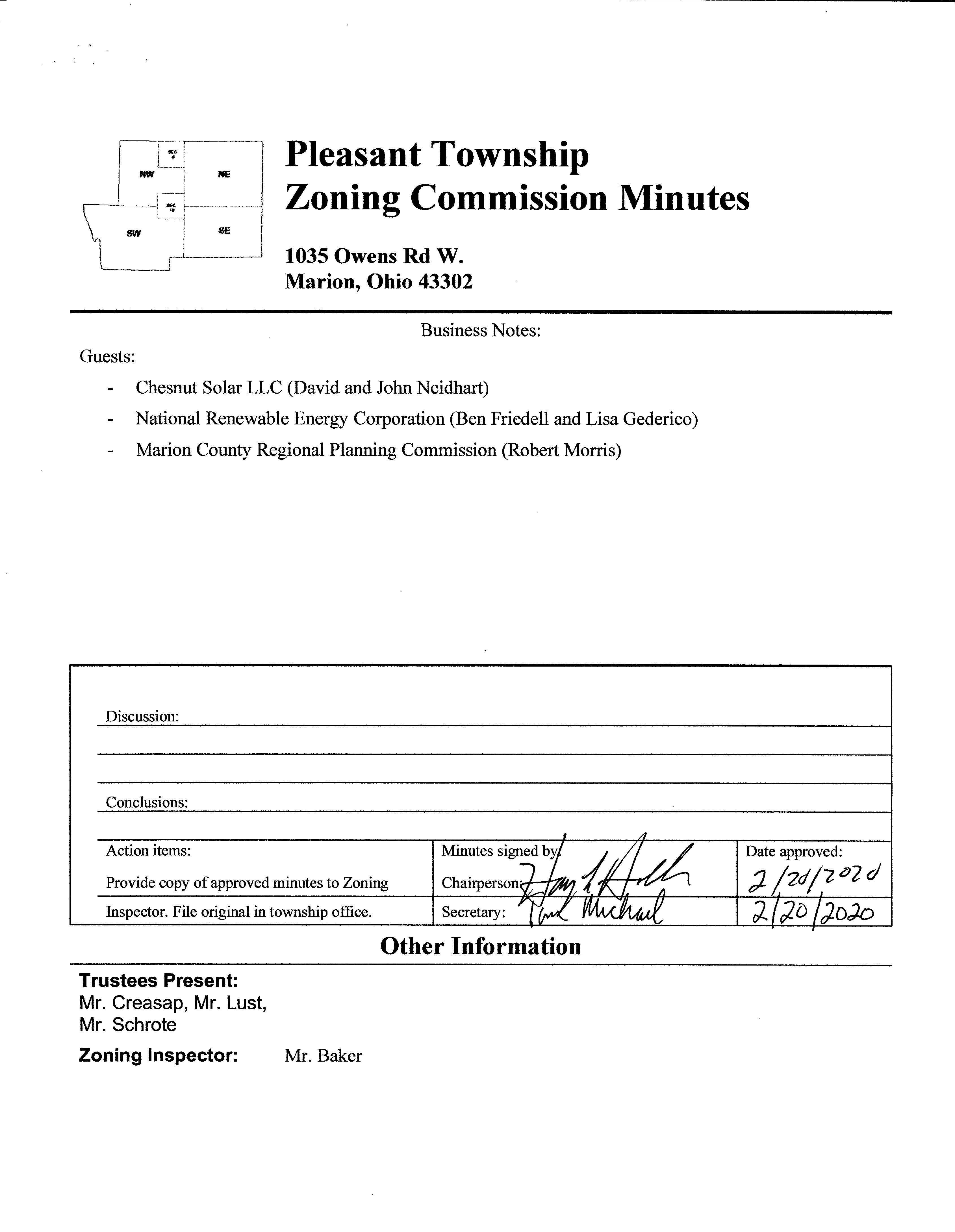 Minutes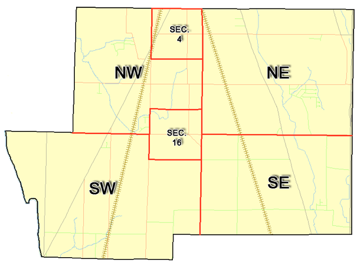 Pleasant Township Zoning Commission Minutes1035 Owens Rd W.Marion, Ohio 43302Pleasant Township Zoning Commission Minutes1035 Owens Rd W.Marion, Ohio 43302Pleasant Township Zoning Commission Minutes1035 Owens Rd W.Marion, Ohio 43302Meeting called by:ScheduledType of meeting:Regular MonthlyChairperson: Mr. HollerSecretary:Tim MichaelTimekeeper:Date: Jan. 16, 2020Time 7:30 pmCall to Order by:Mr. Holler  Moment of silence followed by the pledge to the flag.Mr. Holler  Moment of silence followed by the pledge to the flag.Mr. Holler  Moment of silence followed by the pledge to the flag.Roll Call: Scott Ballenger, Jack Dean, Harry Holler, Tom Leib, Dwight Williams Tim Michael    Secretary / Alternate Scott Ballenger, Jack Dean, Harry Holler, Tom Leib, Dwight Williams Tim Michael    Secretary / Alternate Scott Ballenger, Jack Dean, Harry Holler, Tom Leib, Dwight Williams Tim Michael    Secretary / AlternateMinutes:Read and approve minutes from previous meeting.       (May pass out earlier)Motion to approve minutes by: Mr. Williams  Seconded by: Mr. Dean  Roll call: All approvedRead and approve minutes from previous meeting.       (May pass out earlier)Motion to approve minutes by: Mr. Williams  Seconded by: Mr. Dean  Roll call: All approvedRead and approve minutes from previous meeting.       (May pass out earlier)Motion to approve minutes by: Mr. Williams  Seconded by: Mr. Dean  Roll call: All approvedAttendees Address Board:           Have sign in sheet on desk by door.Attendees Address Board:           Have sign in sheet on desk by door.Attendees Address Board:           Have sign in sheet on desk by door.Attendees Address Board:           Have sign in sheet on desk by door.Type in attendees and addresses:.Type in attendees and addresses:.Type in attendees and addresses:.Type in attendees and addresses:.----- Agenda Topics ---------- Agenda Topics ---------- Agenda Topics ---------- Agenda Topics -----BusinessBusinessBusinessBusinessZoning Reports:Zoning Inspector goes over reports and provides copy to board.Zoning Inspector goes over reports and provides copy to board.Zoning Inspector goes over reports and provides copy to board.Unfinished: New:Announcements:Next meeting will be: February 13, 2020 (Special Meeting)Next meeting will be: February 13, 2020 (Special Meeting)Next meeting will be: February 13, 2020 (Special Meeting)Adjournment:Meeting dismissed by Mr. HollerMeeting dismissed by Mr. HollerMeeting dismissed by Mr. HollerMr. Robert Morris of the Marion County Regional Planning Commission presented a document to the members of the Zoning Commission which provided suggested language to be used for the amendment in question and the board agreed on a Special Meeting to be held January 13, 2020 for further discussion of this issue. There being no additional business for discussion Mr. Hollar dismissed this meeting of the Pleasant Township Zoning Commission. The next scheduled Zoning Board Meeting will be a special meeting held on February13th 2020 at 7:00 PM.